Príloha č. 1  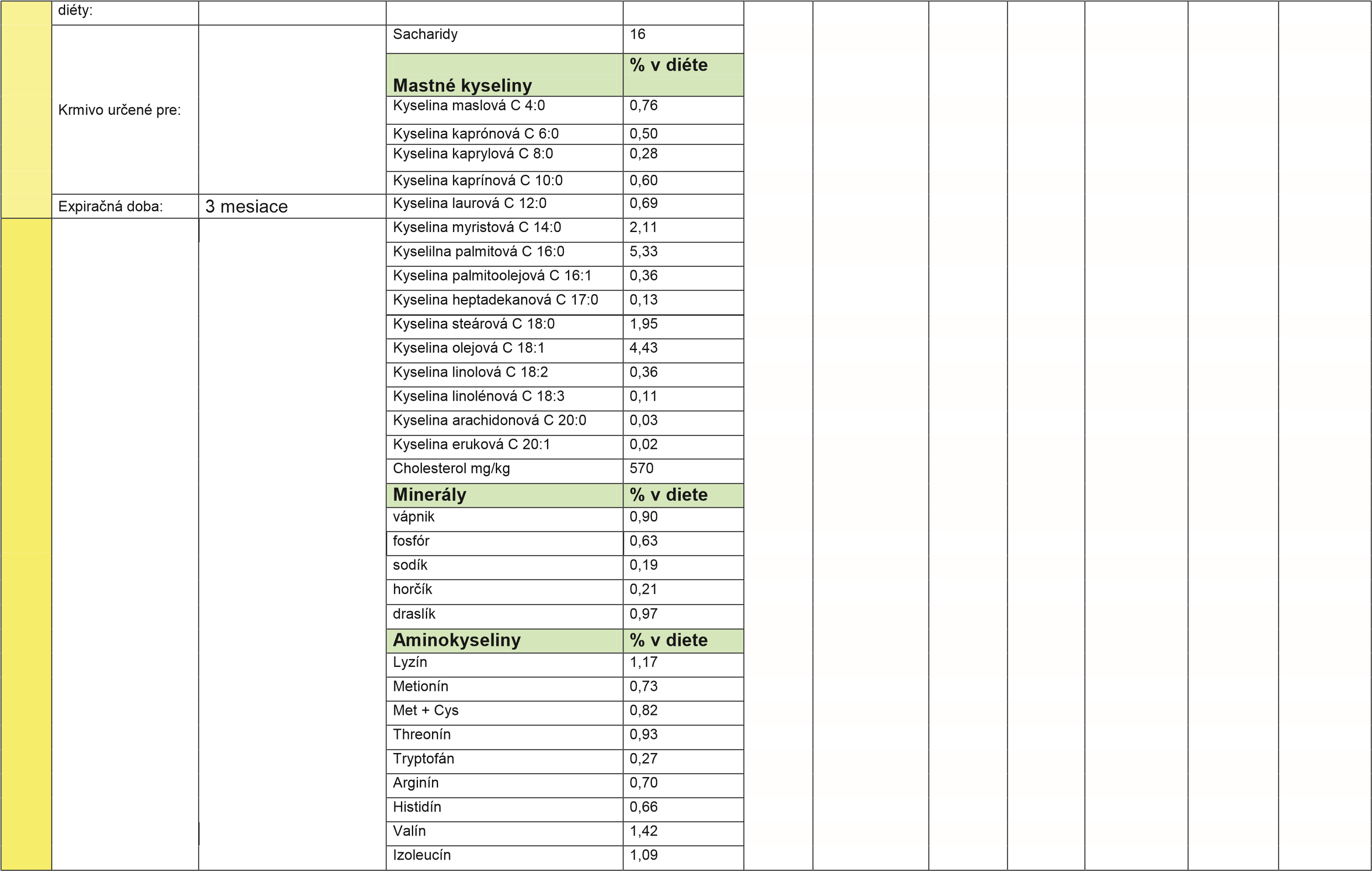 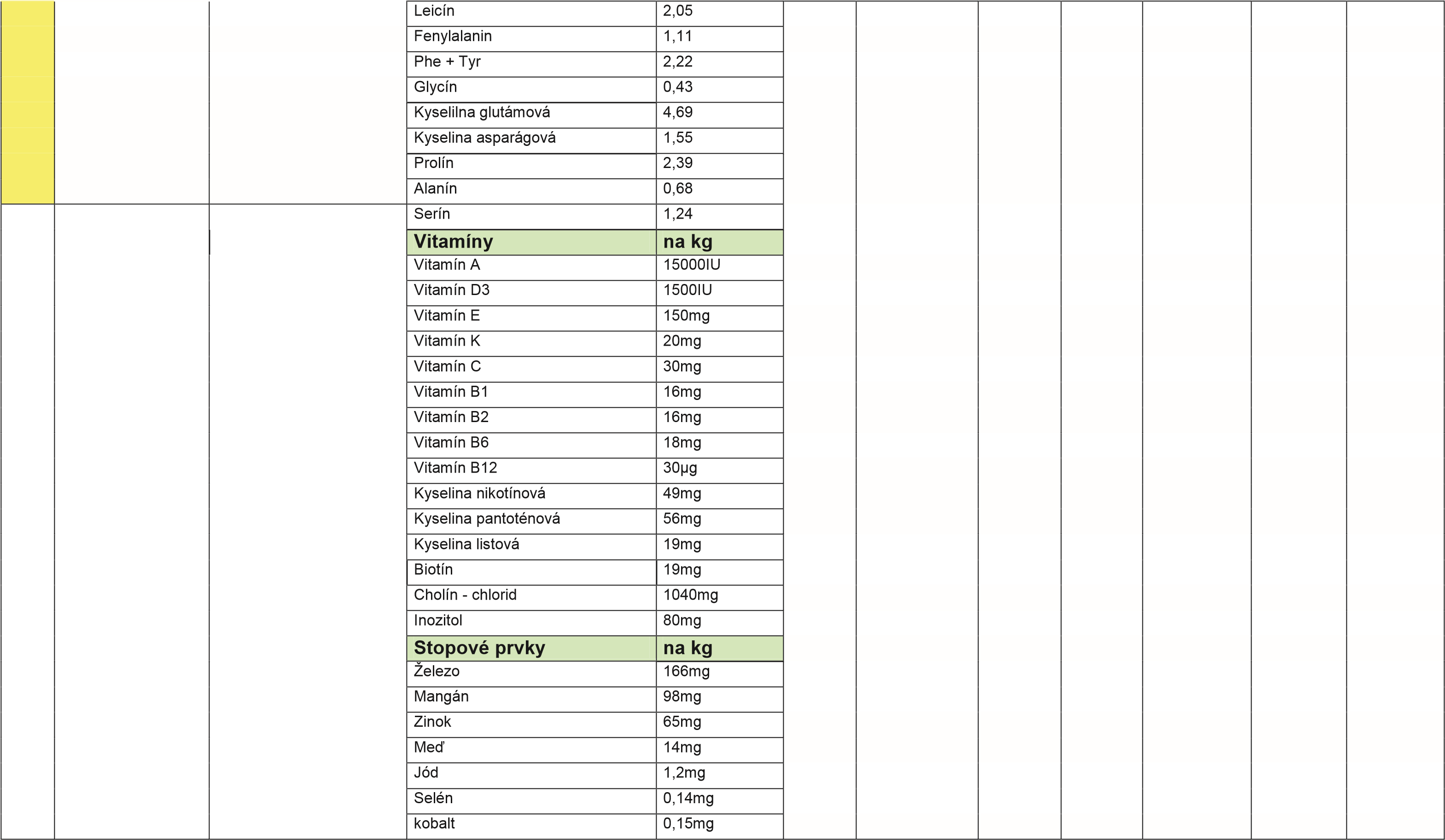 Por. č. Krmivo pre laboratórne myši a potkany – Ústav biologických vied PF UPJŠ Krmivo pre laboratórne myši a potkany – Ústav biologických vied PF UPJŠ Krmivo pre laboratórne myši a potkany – Ústav biologických vied PF UPJŠ Krmivo pre laboratórne myši a potkany – Ústav biologických vied PF UPJŠ Krmivo pre laboratórne myši a potkany – Ústav biologických vied PF UPJŠ Krmivo pre laboratórne myši a potkany – Ústav biologických vied PF UPJŠ Krmivo pre laboratórne myši a potkany – Ústav biologických vied PF UPJŠ Krmivo pre laboratórne myši a potkany – Ústav biologických vied PF UPJŠ Krmivo pre laboratórne myši a potkany – Ústav biologických vied PF UPJŠ Krmivo pre laboratórne myši a potkany – Ústav biologických vied PF UPJŠ Krmivo pre laboratórne myši a potkany – Ústav biologických vied PF UPJŠ 1. Parametre krmiva Parametre krmiva Špecifikácia parametrov Špecifikácia parametrov Merná jednotka Predpokladané odberné množstvo  po dobu plnenia zmluvy Cena za MJ V €  bez DPH Výška  DPH V € za MJ Cena za predpokladané množstvo  v € bez DPH DPH Cena za predpokladané množstvo v € s DPH 1. Tvar krmiva: Peletovaný, extrudovaný Vlhkosť Max.10% kg 12501. Dusíkaté látky  Max.18% kg 12501. Priemer peliet: Min.10mm Max.15mm Tuky Max.2,5% kg 12501. Krmný návod: Zmes je určená pre laboratórne myši a potkany Vláknina  Max.5,5% kg 12501. Balenie:  V papierových vreciach Popol Max.7% kg 12501. Veľkosť balenia:  Min.10kg Max.15kg Vápnik Max.0,9% kg 12501. Požiadavky na diétu: Fosfor Min.0,8% kg 12501. Poplatok za prípravu diéty: Horčík Min.0,2% kg 12501. Krmivo určené pre:  Pre bežné typy pokusov Sodík Min.0,2% kg 12501. Expiračná doba Min. 6 mesiacovVSŽ (využiteľné stráviteľné živiny) Min.70% kg 12501. Expiračná doba Min. 6 mesiacovSNL ( stráviteľné dusíkaté látky ) Min.13% kg 12501. Expiračná doba Min. 6 mesiacovLyzín Min.0,9% kg 12501. Expiračná doba Min. 6 mesiacovMetionín Min.0,3% kg 12501. Expiračná doba Min. 6 mesiacovM + C  ( metionín + cysteín ) Min.0,5% kg 12501. Expiračná doba Min. 6 mesiacovVitamín D Min.400 mj/kgkg 12501. Expiračná doba Min. 6 mesiacovVitamín A Min.8500mj/kg kg 12501. Expiračná doba Min. 6 mesiacovVitamín E Min.20mg/kg kg 12502. Parametre krmiva Parametre krmiva Špecifikácia parametrov Špecifikácia parametrov Merná jednotka Predpokladané odberné množstvo po dobu plnenia zmluvy Cena za MJ V €  bez DPH Výška  DPH V € za MJ Cena za predpokladané množstvo  v € bez DPH DPH Cena za predpokladané množstvo v € s DPH Tvar krmiva: Paletovaný, extrudovaný Vlhkosť Max.10% kg 450 Priemer peliet: Min.10mm Max.30mm Dusíkaté látky  Max.18% kg 450 Krmný návod: Zmes určená pre laboratórne myši a potkany Tuky Max.2,5% kg 450 Balenie:  V papierových vreciach Vláknina  Max.5,5% kg 450 Veľkosť balenia:  Min.10kg Max15.kg Popol Max.7% kg 450 Požiadavky na diétu:  Bežná so zapracovanou látkouVápnik Max.0,9% kg 450 Poplatok za prípravu diéty:  */Fosfor Max.0,8% kg 450 Krmivo určené pre:  Pre chemopreventívne typy pokusov Horčík Min.0,2% kg 450 Expiračná doba 6 mesiacov Sodík Min.0,2% kg 450 Expiračná doba 6 mesiacov VSŽ (využiteľné stráviteľné živiny ) Min.70% kg 450 Expiračná doba 6 mesiacov SNL ( stráviteľné dusíkaté látky ) Min.13% kg 450 Expiračná doba 6 mesiacov Lyzín Min.0,9% kg 450 Expiračná doba 6 mesiacov Metionín Min.0,3% kg 450 Expiračná doba 6 mesiacov Vitamín D Min.400 mj/kg kg 450 Expiračná doba 6 mesiacov Vitamín A Min.8500mj/kg kg 450 Expiračná doba 6 mesiacov Vitamín E Min.50mg/kg kg 450 3. Parametre krmiva Parametre krmiva Špecifikácia parametrov Špecifikácia parametrov Merná jednotka Predpokladané odberné množstvo po dobu plnenia zmluvy Cena za MJ V €  bez DPH Výška  DPH V € za MJ Cena za predpokladané množstvo  v € bez DPH DPH Cena za predpokladané množstvo v € s DPH 3. Tvar krmiva: Paletovaný resp. extrudovaný Vlhkosť Max.10% kg 1803. Priemer peliet: Min.10mm Max.15mm Dusíkaté látky  Max.21% kg 1803. Krmný návod: Zmes určená pre laboratórne myši a potkany Tuky Max.3% kg 1803. Balenie:  V papierových vreciach Vláknina  Max.5,5% kg 1803. Veľkosť balenia:  Min.10kg Max.15kg Popol Max.9% kg 1803. Požiadavky na diétu:  Zapracovanie experimentálnej látky v presne určenej koncentrácii (látka na zapracovanie bude dodaná objednávateľom). Maximálna teplota pri výrobe: 80 ºCVápnik Max.0,9% kg 1803. Poplatok za prípravu diéty: Fosfor Min.0,8% kg 1803. Krmivo určené pre:  Pre chemopreventívne typy pokusov Horčík Min.0,2% kg 1803. Expiračná doba Min. 6 mesiace Sodík Min.0,2% kg 180VSŽ (využiteľné stráviteľné živiny ) Min.70% SNL ( stráviteľné dusíkaté látky ) Min.13% Lyzín Min.0,9% Metionín Min.0,3% M + C (metionín + cysteín)Min. 0,5 %Vitamín D Min.0,5% Vitamín A Min.8500mj/kg Vitamín E Min.50mg/kg 4. Parametre krmiva Parametre krmiva Špecifikácia parametrov Špecifikácia parametrov Merná jednotka Predpokladané odberné množstvo po dobu plnenia zmluvy Cena za MJ V €  bez DPH Výška  DPH V € za MJ Cena za predpokladané množstvo  v € bez DPH DPH Cena za predpokladané množstvo v € s DPH 4. Tvar krmiva: peletovaný resp. extrudovanýTvar krmiva: peletovaný resp. extrudovanýVlhkosť Max.10% kg 350 4. Priemer peliet: Min.10mm Max.15mm Dusíkaté látky  Max.21% kg 350 4. Krmný návod: Zmes určená pre laboratórne myši a potkany Tuky 10% (tuk na zapracovanie bude dodaný objednávateľom)kg 350 4. Balenie:  Papierové vrecia Vláknina  Max.5,5% kg 350 4. Veľkosť balenia:  Min.10kg Max.15kg Popol Max.9% kg 350 4. Požiadavky na diétu:  Zapracovanie tuku a experimentálnej látky v presne určenej koncentrácii (látka na zapracovanie bude dodaná objednávateľom).Maximálna teplota pri výrobe: 80 ºCVápnik Max.0,9% kg 350 4. Poplatok za prípravu diéty: Fosfor Min.0,8% kg 350 4. Krmivo určené pre:  Chemopreventívne typy pokusov Horčík Min.0,2% kg 350 4. Expiračná doba 3 mesiace Sodík Min.0,2% kg 350 4. Expiračná doba 3 mesiace VSŽ (využiteľné stráviteľné živiny ) Min.70% kg 350 4. Expiračná doba 3 mesiace SNL ( stráviteľné dusíkaté látky ) Min.13% kg 350 4. Expiračná doba 3 mesiace Lyzín Min.0,9% kg 350 4. Expiračná doba 3 mesiace Metionín Min.0,3% kg 350 4. Expiračná doba 3 mesiace M + C (metionín + cysteín) Min. 0,5 %kg 350 4. Expiračná doba 3 mesiace Vitamín D Min.0,5% kg 350 4. Expiračná doba 3 mesiace Vitamín A Min.8500mj/kg kg 350 4. Expiračná doba 3 mesiace Vitamín E Min.50mg/kg kg 350 5. Parametre krmiva Parametre krmiva Merná jednotka Predpokladané Cena za MJ V €  Výška  Cena za predpokladané DPH Cena za predpokladané Špecifikácia parametrov Špecifikácia parametrov odberné množstvo po dobu plnenia zmluvy bez DPH DPH V € za MJ množstvo  v € bez DPH množstvo v € s DPH Tvar krmiva: Peletovaný, resp. extrudovaný Vlhkosť Max.10% ks 450Priemer peliet: Min.10mm Max.15mm Dusíkaté látky  Max.21% ks 450Krmný návod: Zmes pre laboratórne myši a potkany Tuky 10% (tuk na zapracovanie bude dodaný objednávateľom)ks 450Balenie:  Papierové vrecia Vláknina  Max.5,5% ks 450Veľkosť balenia:  Min.10kg Max.15kg Popol Max.9% ks 450Požiadavky na diétu: Zapracovanie tuku Vápnik Max.0,9% ks 450Poplatok za prípravu diéty: */ Fosfor Min.0,8% ks 450Krmivo určené pre:  Chemopreventívne typy pokusov Horčík Min.0,2% ks 450Expiračná doba 3 mesiace Sodík Min.0,2% ks 450Expiračná doba 3 mesiace VSŽ (využiteľné stráviteľné živiny) Min.70% ks 450Expiračná doba 3 mesiace SNL ( stráviteľné dusíkaté látky ) Min.13% ks 450Expiračná doba 3 mesiace Lyzín Min.0,9% ks 450Expiračná doba 3 mesiace Metionín Min.0,3% ks 450Expiračná doba 3 mesiace M + C (metionín + cysteín)Min. 0,5 %ks 450Expiračná doba 3 mesiace Vitamín D Min.0,5% ks 450Expiračná doba 3 mesiace Vitamín A Min.8500mj/kg ks 450Expiračná doba 3 mesiace Vitamín E Min.50mg/kg ks 4506. Parametre krmiva Parametre krmiva Špecifikácia parametrov Špecifikácia parametrov Merná jednotka Predpokladané odberné množstvo po dobu plnenia zmluvy Cena za MJ V €  bez DPH Výška  DPH V € za MJ Cena za predpokladané množstvo  v € bez DPH DPH Cena za predpokladané množstvo v € s DPH 6. Tvar krmiva: peletovaný Vlhkosť Max.10% kg 8006. Priemer peliet: Min.10mm Max.15mm Dusíkaté látky  Max.21% kg 8006. Krmný návod: Zmes pre laboratórne myši a potkany Tuky Max.3% kg 8006. Balenie:  Papierové vrecia Vláknina  Max.5,5% kg 800Veľkosť balenia:  Min.10kg Max.15jkg Popol Max.9% Požiadavky na diétu: Vápnik Max.0,9% Poplatok za prípravu diéty: Fosfor Min.0,8% Krmivo určené pre:  Na bežné typy pokusov Horčík Min.0,2% Expiračná doba 3 mesiace Sodík Min.0,2% Expiračná doba 3 mesiace VSŽ (využiteľné stráviteľné živiny) Min.70% Expiračná doba 3 mesiace SNL ( stráviteľné dusíkaté látky ) Min.13% Expiračná doba 3 mesiace Lyzín Min.0,9% Expiračná doba 3 mesiace Metionín Min.0,3% Expiračná doba 3 mesiace Vitamín D Min.0,5% Expiračná doba 3 mesiace Vitamín A Min.8500mj/kg Expiračná doba 3 mesiace Vitamín E Min.50mg/kg Krmivo pre laboratórne myši a potkany – Laboratórium výskumných biomodelov, LF UPJŠ Krmivo pre laboratórne myši a potkany – Laboratórium výskumných biomodelov, LF UPJŠ Krmivo pre laboratórne myši a potkany – Laboratórium výskumných biomodelov, LF UPJŠ Krmivo pre laboratórne myši a potkany – Laboratórium výskumných biomodelov, LF UPJŠ Krmivo pre laboratórne myši a potkany – Laboratórium výskumných biomodelov, LF UPJŠ Krmivo pre laboratórne myši a potkany – Laboratórium výskumných biomodelov, LF UPJŠ Krmivo pre laboratórne myši a potkany – Laboratórium výskumných biomodelov, LF UPJŠ Krmivo pre laboratórne myši a potkany – Laboratórium výskumných biomodelov, LF UPJŠ Krmivo pre laboratórne myši a potkany – Laboratórium výskumných biomodelov, LF UPJŠ 7. Parametre krmiva Parametre krmiva Špecifikácia parametrov Merná jednotka Predpokladané odberné množstvo po dobu plnenia zmluvy Cena za MJ V €  bez DPH Výška  DPH V € za MJ Cena za predpokladané množstvo  v € bez DPH DPH Cena za predpokladané množstvo v € s DPH 7. Tvar krmiva: extrudovaný Vlhkosť Max.14% kg 7 0007. Priemer peliet: Min.10mm Max.15mm Proteíny ( N – látky ) Max.18% kg 7 0007. Krmný návod: Zmes pre laboratórne myši a potkany Tuky Max.2,5% kg 7 0007. Balenie:  Papierové vrecia Vláknina Max.5,5% kg 7 0007. Veľkosť balenia:  Min.10kg Max.15kg Popol Max.7% kg 7 0007. Požiadavky na diétu: Vápnik Max.0,9% kg 7 000Poplatok za prípravu diéty: Fosfor Min.0,8% Krmivo určené pre:  Pre bežné typy pokusov Horčík Min.0,2% Expiračná doba 6 mesiacov Sodík Min.0,2% VSŽ ( využiteľné stráviteľné živiny ) Min.70% SNL ( stráviteľné dusíkaté látky ) Min.13% Lyzín Min.0,9% Metionín Min.0,3% M  + C  ( metionín + cysteín ) Min.0,5% Vitamín D Min.400mj/kg Vitamín A Min.8500mj/kg Vitamín E Min.20mg/kg Krmivo pre laboratórne myši a potkany – Ústav experimentálnej medicíny LF UPJŠ Krmivo pre laboratórne myši a potkany – Ústav experimentálnej medicíny LF UPJŠ Krmivo pre laboratórne myši a potkany – Ústav experimentálnej medicíny LF UPJŠ Krmivo pre laboratórne myši a potkany – Ústav experimentálnej medicíny LF UPJŠ Krmivo pre laboratórne myši a potkany – Ústav experimentálnej medicíny LF UPJŠ Krmivo pre laboratórne myši a potkany – Ústav experimentálnej medicíny LF UPJŠ Krmivo pre laboratórne myši a potkany – Ústav experimentálnej medicíny LF UPJŠ Krmivo pre laboratórne myši a potkany – Ústav experimentálnej medicíny LF UPJŠ Krmivo pre laboratórne myši a potkany – Ústav experimentálnej medicíny LF UPJŠ Krmivo pre laboratórne myši a potkany – Ústav experimentálnej medicíny LF UPJŠ Krmivo pre laboratórne myši a potkany – Ústav experimentálnej medicíny LF UPJŠ 8. Parametre krmiva Parametre krmiva Špecifikácia parametrov  Špecifikácia parametrov  Merná jednotka Predpokladané odberné množstvo po dobu plnenia zmluvy Cena za MJ V €  bez DPH Výška  DPH V € za MJ Výška  DPH V € za MJ Cena za predpokladané množstvo  v € bez DPH Cena za predpokladané množstvo  v € bez DPH DPH Cena za predpoklad ané množstvo v € s DPH 8. Tvar krmiva: peletovaný Akostné znaky  % v diéte kg  1808. Priemer peliet: Min.10% Max.15% Sušina 96% kg  1808. Krmný návod: Zmes pre laboratórne myši a potkany Proteiny ( N – látky ) Max.21 kg  1808. Balenie:  Papierové vrecia Tuky Max.20 kg  1808. Veľkosť balenia:  Min.10kg Max.15kg Vláknina Max.5% kg  1808. Požiadavky na diétu: Bežná s 20% obsahom mastných nasýtených kyselín so zapracovanou látkou cholesterolom Popol Max.6 kg  1808. Požiadavky na diétu: Bežná s 20% obsahom mastných nasýtených kyselín so zapracovanou látkou cholesterolom Bezdusíkaté látky výťažkové Max.45 kg  1808. Poplatok za prípravu */ Škrob 27 kg  180